Об организации на территории городского поселения Тутаевярмарок, имеющих временный характерВ соответствии с Федеральным законом от 28.12.2009 №381-ФЗ «Об основах государственного регулирования торговой деятельности в Российской Федерации», постановлением Правительства Ярославской области от 01.07.2010 № 435-п «Об утверждении Порядка организации ярмарок и продажи товаров (выполнения работ, оказания услуг) на них», в целях удовлетворения покупательского спроса и упорядочения торговли товарами праздничного ассортимента Администрация Тутаевского муниципального района ПОСТАНОВЛЯЕТ:Провести ярмарки, имеющие временный характер, на территориях общего пользования городского поселения Тутаев с ассортиментным перечнем продукции, количеством мест для продажи товаров (выполнения работ, оказания услуг) на них и в сроки согласно Приложению 1 к настоящему постановлению. Утвердить план мероприятий по организации ярмарок, имеющих временный характер, согласно Приложению 2 к настоящему постановлению.Утвердить порядок организации ярмарок, имеющих временный характер, и порядок предоставления мест для продажи товаров (выполнения работ, оказания услуг) на них согласно приложению 3 к настоящему постановлению.Утвердить ставку за предоставление одного места для продажи товаров (выполнения работ, оказания услуг) на ярмарках, имеющих временный характер в размере 1000 рублей в день.Установить, что функции лица, ответственного за организацию ярмарок, имеющих временный характер, выполняет управление экономического развития и инвестиционной политики Администрации ТМР.Рекомендовать МО МВД «Тутаевский» принять меры по пресечению несанкционированной торговли и нарушений правопорядка в местах проведения ярмарок.Признать утратившим силу Постановление Администрации Тутаевского муниципального района от  08.02.2023  №96-п «Об организации на территории городского поселения Тутаев ярмарок, имеющих временный характер».Контроль за исполнением постановления возложить на заместителя Главы Администрации Тутаевского муниципального района по экономическим вопросам и развитию территорий Федорову С.А. Постановление вступает в силу после его официального опубликования. Глава Тутаевского муниципального района		                                               О.В. Низова                                                   Приложение 1к Постановлению Администрации Тутаевского муниципального районаот 05.03.2024  №157-пПеречень территорий общего пользования городского поселения Тутаев для проведения ярмарок, имеющих временный характер, с ассортиментным перечнем продукции, количеством мест для продажи товаров (выполнения работ, оказания услуг) на них и сроки их проведенияПриложение 2к Постановлению Администрации Тутаевского муниципального районаот 05.03.2024 №157-пПлан мероприятий по организации ярмарок, имеющих временный характерПриложение 3к Постановлению Администрации Тутаевского муниципального районаот 05.03.2024  №157-пПорядок организации ярмарок, имеющих временный характер, и порядок предоставления мест для продажи товаров (выполнения работ, оказания услуг) на нихПорядок организации ярмарок, имеющих временный характер (далее – ярмарки), и порядок предоставления мест для продажи товаров (выполнения работ, оказания услуг) на них разработан в соответствии с постановлением Правительства Ярославской области от 01.07.2010 №435-п «Об утверждении Порядка организации ярмарок и продажи товаров (выполнения работ, оказания услуг) на них».Режим работы ярмарок с 08.00 до 19.00.Для предоставления места для продажи товаров (выполнения работ, оказания услуг) заявитель обращается в управление экономического развития и инвестиционной политики Администрации Тутаевского муниципального района (далее – организатор) с заявлением (Приложение 1 к настоящему Порядку) с приложением: - документа, подтверждающего оплату за предоставление места для продажи товаров (выполнения работ, оказания услуг).Организатор ярмарки проводит процедуру рассмотрения заявления в день его поступления (с приложением документов, указанных в п. 3 настоящего Порядка).          Срок прекращения приема заявлений – за 3 календарных дня до проведения ярмарки в соответствии с приложением 1 к постановлению Администрации Тутаевского муниципального района.Место для продажи товаров (выполнения работ, оказания услуг) предоставляется участнику ярмарки на основании документов, предусмотренных в пункте 3 настоящего Порядка, с выдачей временного разрешения на размещение на ярмарках, выданного организатором в день обращения. 	Перечень территорий общего пользования городского поселения Тутаев для проведения ярмарок с ассортиментным перечнем продукции, количеством мест для продажи товаров (выполнения работ, оказания услуг) на них и сроки их проведения утверждается Постановлением Администрации Тутаевского муниципального района. Торговые места предоставляются участникам в порядке очередности поданных заявлений организатору по адресу: г. Тутаев, ул. Романовская, д. 35, каб. №7, тел. 2-07-06 (Администрация Тутаевского муниципального района).В случаях, установленных пунктом 6 настоящего Порядка, организатор уведомляет заявителя об отказе в предоставлении места в письменном виде с обоснованием причин такого отказа в течение трех рабочих дней со дня поступления заявления. Отказ в предоставлении места может быть обжалован заявителем в судебном порядке, установленном действующим законодательством Российской Федерации. Передача торговых мест третьему лицу запрещается.Размер торгового места составляет не менее 1 кв.м. и не более 6 кв.м.Плата за предоставление места для продажи товаров (выполнения работ, оказания услуг) на ярмарках (далее - плата), производится по реквизитам, указанным в Приложении 2 к настоящему Порядку.         Размер платы определяется как произведение количества дней торговли на ставку, утвержденную постановлением Администрации Тутаевского муниципального района.Место на ярмарках не предоставляется в случаях:- ненадлежащего оформления заявления (отсутствие сведений о заявителе, подписи заявителя);- непредставления заявителем документов, указанных в пункте 3 настоящего Порядка;- невнесения заявителем платы за предоставление торгового места;- заявитель не является субъектом малого и среднего предпринимательства, зарегистрированным в установленном порядке и осуществляющий финансово-хозяйственную деятельность (Код ОКВЭД 47.76) по данным единого реестра малого и среднего предпринимательства;- отсутствия торговых мест.В случае отказа в предоставлении торгового места внесенная плата за предоставление торгового места возвращается заявителю по его письменному требованию.7. Обязанности участников ярмарок, осуществляющих реализацию товаров, а также организаторов ярмарок определены Порядком организации ярмарок и продажи товаров (выполнения работ, оказания услуг) на них, утвержденным постановлением Правительства Ярославской области от 01.07.2010 №435-п.Приложение 1к порядку организации ярмарок, имеющих временный характер, и порядку предоставления местдля продажи товаров (выполненияработ, оказания услуг) на нихЗАЯВЛЕНИЕо предоставлении места для продажи товаров (выполнения работ, оказания услуг) на ярмарках, имеющих временный характер__________________________________________________________________             (полное наименование организации, Ф.И.О. индивидуального предпринимателя)Юридический адрес ________________________________________________Фактический адрес _________________________________________________ИНН _____________________________________________________________Паспортные данные (для ИП) __________________________________________________________________________________________________________Прошу предоставить место для продажи товаров (выполнения работ, оказания услуг) по адресу _____________________________________________________________________________________________________________площадь объекта ___________вид реализуемой продукции __________________________________________дата предоставления торгового места __________________________________Контактный телефон: _______________________________________________,     "___" ______________ 2024 г.                  ____________________ подпись К заявлению прилагаю:копию свидетельства о государственной регистрации в качестве юридического лица (индивидуального предпринимателя); документ, подтверждающий оплату.Приложение 2к порядку организации ярмарок, имеющих временный характер, и порядку предоставления местдля продажи товаров (выполненияработ, оказания услуг) на нихРЕКВИЗИТЫдля перечисления платы за торговое местоПолучатель:  УФК по Ярославской области (Администрация Тутаевского муниципального района лс04713D33180)р/с 40101810700000010010  ОТДЕЛЕНИЕ ЯРОСЛАВЛЬ Г.ЯРОСЛАВЛЬ  ИНН/КПП   7611002653/761101001БИК 047888001, ОКТМО 78643101КБК – 95011705050130001180 Назначение платежа: (пример) Оплата за  торговое место, дата, мероприятиеОбразец заполнения платежного поручения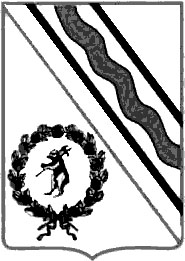 Администрация Тутаевского муниципального района ПОСТАНОВЛЕНИЕот  05.03.2024  №157-пг. ТутаевN п/пТерритории общего пользования гор. пос. ТутаевМаксимальное кол-во местСроки проведения ярмарок Ассортиментный перечень продукции1ул. Советская у д. 31 (между Почтой России и магазином «Дикси»)304.03.2024-10.03.202422.03.2024-26.03.202401.04.2024-09.04.202410.04.2024-14.04.202422.04.2024-29.04.202401.05.2024-07.05.202408.05.2024-14.05.202415.05.2024-20.05.202421.05.2024-29.05.202408.06.2024-13.06.202415.06.2024-29.06.202402.07.2024-09.07.202416.08.2024-20.08.202424.08.2024-08.09.202422.09.2024-98.09.202412.10.2024-16.10.202427.10.2024-29.10.202402.11.2024-09.11.202424.11.2024-29.11.202407.12.2024-09.12.202423.12.2024-31.12.2024Розничная торговля живыми и искусственными цветами2ул. Советская у д.39 (у ТЦ «Дом Быта»)104.03.2024-10.03.202422.03.2024-26.03.202401.04.2024-09.04.202410.04.2024-14.04.202422.04.2024-29.04.202401.05.2024-07.05.202408.05.2024-14.05.202415.05.2024-20.05.202421.05.2024-29.05.202408.06.2024-13.06.202415.06.2024-29.06.202402.07.2024-09.07.202416.08.2024-20.08.202424.08.2024-08.09.202422.09.2024-98.09.202412.10.2024-16.10.202427.10.2024-29.10.202402.11.2024-09.11.202424.11.2024-29.11.202407.12.2024-09.12.202423.12.2024-31.12.2024Розничная торговля живыми и искусственными цветами3Борисоглебская ярмарка ул. Моторостроителей у д.53а2004.03.2024-10.03.202422.03.2024-26.03.202401.04.2024-09.04.202410.04.2024-14.04.202422.04.2024-29.04.202401.05.2024-07.05.202408.05.2024-14.05.202415.05.2024-20.05.202421.05.2024-29.05.202408.06.2024-13.06.202415.06.2024-29.06.202402.07.2024-09.07.202416.08.2024-20.08.202424.08.2024-08.09.202422.09.2024-98.09.202412.10.2024-16.10.202427.10.2024-29.10.202402.11.2024-09.11.202424.11.2024-29.11.202407.12.2024-09.12.202423.12.2024-31.12.2024Розничная торговля живыми и искусственными цветами4пр-т 50-летия Победы, у д.7  (рядом с м-ном Талисман)204.03.2024-10.03.202422.03.2024-26.03.202401.04.2024-09.04.202410.04.2024-14.04.202422.04.2024-29.04.202401.05.2024-07.05.202408.05.2024-14.05.202415.05.2024-20.05.202421.05.2024-29.05.202408.06.2024-13.06.202415.06.2024-29.06.202402.07.2024-09.07.202416.08.2024-20.08.202424.08.2024-08.09.202422.09.2024-98.09.202412.10.2024-16.10.202427.10.2024-29.10.202402.11.2024-09.11.202424.11.2024-29.11.202407.12.2024-09.12.202423.12.2024-31.12.2024Розничная торговля живыми и искусственными цветами5Кладбище, Тутаевский район, 11  километр трассы Тутаев-Чебаково304.03.2024-10.03.202422.03.2024-26.03.202401.04.2024-09.04.202410.04.2024-14.04.202422.04.2024-29.04.202401.05.2024-07.05.202408.05.2024-14.05.202415.05.2024-20.05.202421.05.2024-29.05.202408.06.2024-13.06.202415.06.2024-29.06.202402.07.2024-09.07.202416.08.2024-20.08.202424.08.2024-08.09.202422.09.2024-98.09.202412.10.2024-16.10.202427.10.2024-29.10.202402.11.2024-09.11.202424.11.2024-29.11.202407.12.2024-09.12.202423.12.2024-31.12.2024Розничная торговля живыми и искусственными цветами6ул. Комсомольская у д.65А (рядом с м-ном Магнит)304.03.2024-10.03.202422.03.2024-26.03.202401.04.2024-09.04.202410.04.2024-14.04.202422.04.2024-29.04.202401.05.2024-07.05.202408.05.2024-14.05.202415.05.2024-20.05.202421.05.2024-29.05.202408.06.2024-13.06.202415.06.2024-29.06.202402.07.2024-09.07.202416.08.2024-20.08.202424.08.2024-08.09.202422.09.2024-98.09.202412.10.2024-16.10.202427.10.2024-29.10.202402.11.2024-09.11.202424.11.2024-29.11.202407.12.2024-09.12.202423.12.2024-31.12.2024Розничная торговля живыми и искусственными цветамиN п/пНаименование мероприятияСрокиОтветственный 1Разработка схемы размещения торговых местЗа 2 дня до открытия ярмарокУправление экономического развития и инвестиционной политики Администрации ТМР2Организационная работа по формированию списка участниковДо дня открытия ярмарокУправление экономического развития и инвестиционной политики Администрации ТМР3Осуществление расстановки участников ярмарок согласно схеме размещения торговых местВ день открытия ярмарокУправление экономического развития и инвестиционной политики Администрации ТМР4Организация уборки территории ярмарок и вывоза мусора В течение работы ярмарокМБУ «Управление комплексного содержания территории ТМР»В управление экономического развития и инвестиционной политики Администрации Тутаевского муниципального района 0401060 0401060 0401060 0401060 Поступ. в банк плат.   Поступ. в банк плат.   Поступ. в банк плат.   Поступ. в банк плат.   Поступ. в банк плат.   Поступ. в банк плат.   Поступ. в банк плат.   Списано со сч. плат.  Списано со сч. плат.  Списано со сч. плат.  Списано со сч. плат.  Списано со сч. плат.  Списано со сч. плат.  Списано со сч. плат. ПЛАТЕЖНОЕ ПОРУЧЕНИЕ № ПЛАТЕЖНОЕ ПОРУЧЕНИЕ № ПЛАТЕЖНОЕ ПОРУЧЕНИЕ № ПЛАТЕЖНОЕ ПОРУЧЕНИЕ № ПЛАТЕЖНОЕ ПОРУЧЕНИЕ № ПЛАТЕЖНОЕ ПОРУЧЕНИЕ № ПЛАТЕЖНОЕ ПОРУЧЕНИЕ № ПЛАТЕЖНОЕ ПОРУЧЕНИЕ № ПЛАТЕЖНОЕ ПОРУЧЕНИЕ № ПЛАТЕЖНОЕ ПОРУЧЕНИЕ № ПЛАТЕЖНОЕ ПОРУЧЕНИЕ № ПЛАТЕЖНОЕ ПОРУЧЕНИЕ № ПЛАТЕЖНОЕ ПОРУЧЕНИЕ № ПЛАТЕЖНОЕ ПОРУЧЕНИЕ № ПЛАТЕЖНОЕ ПОРУЧЕНИЕ № ПЛАТЕЖНОЕ ПОРУЧЕНИЕ № ДатаДатаДатаДатаДатаДатаДатаВид платежаВид платежаВид платежаВид платежаВид платежаВид платежаВид платежаСумма прописьюСумма прописьюСумма прописьюСумма прописьюСумма прописьюСумма прописьюСумма прописьюСумма прописьюСумма прописьюСумма прописьюСумма прописьюСумма прописьюИНН ИНН ИНН ИНН ИНН ИНН ИНН ИНН ИНН ИНН КПП КПП КПП КПП КПП КПП КПП КПП КПП КПП СуммаСуммаСуммаСч. №Сч. №Сч. №Сч. №Сч. №Сч. №Плательщик Плательщик Плательщик Плательщик Плательщик Плательщик Плательщик Плательщик Плательщик Плательщик Плательщик Плательщик Плательщик Плательщик Плательщик Плательщик Плательщик Плательщик Плательщик Плательщик Сч. №Сч. №Сч. №БИКБИКБИКСч. №Сч. №Сч. №Банк плательщикаБанк плательщикаБанк плательщикаБанк плательщикаБанк плательщикаБанк плательщикаБанк плательщикаБанк плательщикаБанк плательщикаБанк плательщикаБанк плательщикаБанк плательщикаБанк плательщикаБанк плательщикаБанк плательщикаБанк плательщикаБанк плательщикаБанк плательщикаБанк плательщикаБанк плательщикаСч. №Сч. №Сч. №ОТДЕЛЕНИЕ ЯРОСЛАВЛЬ г. ЯрославльОТДЕЛЕНИЕ ЯРОСЛАВЛЬ г. ЯрославльОТДЕЛЕНИЕ ЯРОСЛАВЛЬ г. ЯрославльОТДЕЛЕНИЕ ЯРОСЛАВЛЬ г. ЯрославльОТДЕЛЕНИЕ ЯРОСЛАВЛЬ г. ЯрославльОТДЕЛЕНИЕ ЯРОСЛАВЛЬ г. ЯрославльОТДЕЛЕНИЕ ЯРОСЛАВЛЬ г. ЯрославльОТДЕЛЕНИЕ ЯРОСЛАВЛЬ г. ЯрославльОТДЕЛЕНИЕ ЯРОСЛАВЛЬ г. ЯрославльОТДЕЛЕНИЕ ЯРОСЛАВЛЬ г. ЯрославльОТДЕЛЕНИЕ ЯРОСЛАВЛЬ г. ЯрославльОТДЕЛЕНИЕ ЯРОСЛАВЛЬ г. ЯрославльОТДЕЛЕНИЕ ЯРОСЛАВЛЬ г. ЯрославльОТДЕЛЕНИЕ ЯРОСЛАВЛЬ г. ЯрославльОТДЕЛЕНИЕ ЯРОСЛАВЛЬ г. ЯрославльОТДЕЛЕНИЕ ЯРОСЛАВЛЬ г. ЯрославльОТДЕЛЕНИЕ ЯРОСЛАВЛЬ г. ЯрославльОТДЕЛЕНИЕ ЯРОСЛАВЛЬ г. ЯрославльОТДЕЛЕНИЕ ЯРОСЛАВЛЬ г. ЯрославльОТДЕЛЕНИЕ ЯРОСЛАВЛЬ г. ЯрославльБИКБИКБИК047888001047888001047888001047888001047888001047888001047888001047888001047888001047888001047888001047888001047888001ОТДЕЛЕНИЕ ЯРОСЛАВЛЬ г. ЯрославльОТДЕЛЕНИЕ ЯРОСЛАВЛЬ г. ЯрославльОТДЕЛЕНИЕ ЯРОСЛАВЛЬ г. ЯрославльОТДЕЛЕНИЕ ЯРОСЛАВЛЬ г. ЯрославльОТДЕЛЕНИЕ ЯРОСЛАВЛЬ г. ЯрославльОТДЕЛЕНИЕ ЯРОСЛАВЛЬ г. ЯрославльОТДЕЛЕНИЕ ЯРОСЛАВЛЬ г. ЯрославльОТДЕЛЕНИЕ ЯРОСЛАВЛЬ г. ЯрославльОТДЕЛЕНИЕ ЯРОСЛАВЛЬ г. ЯрославльОТДЕЛЕНИЕ ЯРОСЛАВЛЬ г. ЯрославльОТДЕЛЕНИЕ ЯРОСЛАВЛЬ г. ЯрославльОТДЕЛЕНИЕ ЯРОСЛАВЛЬ г. ЯрославльОТДЕЛЕНИЕ ЯРОСЛАВЛЬ г. ЯрославльОТДЕЛЕНИЕ ЯРОСЛАВЛЬ г. ЯрославльОТДЕЛЕНИЕ ЯРОСЛАВЛЬ г. ЯрославльОТДЕЛЕНИЕ ЯРОСЛАВЛЬ г. ЯрославльОТДЕЛЕНИЕ ЯРОСЛАВЛЬ г. ЯрославльОТДЕЛЕНИЕ ЯРОСЛАВЛЬ г. ЯрославльОТДЕЛЕНИЕ ЯРОСЛАВЛЬ г. ЯрославльОТДЕЛЕНИЕ ЯРОСЛАВЛЬ г. ЯрославльСч. №Сч. №Сч. №Банк получателяБанк получателяБанк получателяБанк получателяБанк получателяБанк получателяБанк получателяБанк получателяБанк получателяБанк получателяБанк получателяБанк получателяБанк получателяБанк получателяБанк получателяБанк получателяБанк получателяБанк получателяБанк получателяБанк получателяСч. №Сч. №Сч. №ИНН 7611002653ИНН 7611002653ИНН 7611002653ИНН 7611002653ИНН 7611002653ИНН 7611002653ИНН 7611002653ИНН 7611002653ИНН 7611002653ИНН 7611002653КПП 761101001КПП 761101001КПП 761101001КПП 761101001КПП 761101001КПП 761101001КПП 761101001КПП 761101001КПП 761101001КПП 761101001Сч. №Сч. №Сч. №40101810700000010010401018107000000100104010181070000001001040101810700000010010401018107000000100104010181070000001001040101810700000010010401018107000000100104010181070000001001040101810700000010010401018107000000100104010181070000001001040101810700000010010УФК по Ярославской области (Администрация Тутаевского муниципального района лс04713D33180)УФК по Ярославской области (Администрация Тутаевского муниципального района лс04713D33180)УФК по Ярославской области (Администрация Тутаевского муниципального района лс04713D33180)УФК по Ярославской области (Администрация Тутаевского муниципального района лс04713D33180)УФК по Ярославской области (Администрация Тутаевского муниципального района лс04713D33180)УФК по Ярославской области (Администрация Тутаевского муниципального района лс04713D33180)УФК по Ярославской области (Администрация Тутаевского муниципального района лс04713D33180)УФК по Ярославской области (Администрация Тутаевского муниципального района лс04713D33180)УФК по Ярославской области (Администрация Тутаевского муниципального района лс04713D33180)УФК по Ярославской области (Администрация Тутаевского муниципального района лс04713D33180)УФК по Ярославской области (Администрация Тутаевского муниципального района лс04713D33180)УФК по Ярославской области (Администрация Тутаевского муниципального района лс04713D33180)УФК по Ярославской области (Администрация Тутаевского муниципального района лс04713D33180)УФК по Ярославской области (Администрация Тутаевского муниципального района лс04713D33180)УФК по Ярославской области (Администрация Тутаевского муниципального района лс04713D33180)УФК по Ярославской области (Администрация Тутаевского муниципального района лс04713D33180)УФК по Ярославской области (Администрация Тутаевского муниципального района лс04713D33180)УФК по Ярославской области (Администрация Тутаевского муниципального района лс04713D33180)УФК по Ярославской области (Администрация Тутаевского муниципального района лс04713D33180)УФК по Ярославской области (Администрация Тутаевского муниципального района лс04713D33180)Сч. №Сч. №Сч. №40101810700000010010401018107000000100104010181070000001001040101810700000010010401018107000000100104010181070000001001040101810700000010010401018107000000100104010181070000001001040101810700000010010401018107000000100104010181070000001001040101810700000010010УФК по Ярославской области (Администрация Тутаевского муниципального района лс04713D33180)УФК по Ярославской области (Администрация Тутаевского муниципального района лс04713D33180)УФК по Ярославской области (Администрация Тутаевского муниципального района лс04713D33180)УФК по Ярославской области (Администрация Тутаевского муниципального района лс04713D33180)УФК по Ярославской области (Администрация Тутаевского муниципального района лс04713D33180)УФК по Ярославской области (Администрация Тутаевского муниципального района лс04713D33180)УФК по Ярославской области (Администрация Тутаевского муниципального района лс04713D33180)УФК по Ярославской области (Администрация Тутаевского муниципального района лс04713D33180)УФК по Ярославской области (Администрация Тутаевского муниципального района лс04713D33180)УФК по Ярославской области (Администрация Тутаевского муниципального района лс04713D33180)УФК по Ярославской области (Администрация Тутаевского муниципального района лс04713D33180)УФК по Ярославской области (Администрация Тутаевского муниципального района лс04713D33180)УФК по Ярославской области (Администрация Тутаевского муниципального района лс04713D33180)УФК по Ярославской области (Администрация Тутаевского муниципального района лс04713D33180)УФК по Ярославской области (Администрация Тутаевского муниципального района лс04713D33180)УФК по Ярославской области (Администрация Тутаевского муниципального района лс04713D33180)УФК по Ярославской области (Администрация Тутаевского муниципального района лс04713D33180)УФК по Ярославской области (Администрация Тутаевского муниципального района лс04713D33180)УФК по Ярославской области (Администрация Тутаевского муниципального района лс04713D33180)УФК по Ярославской области (Администрация Тутаевского муниципального района лс04713D33180)Сч. №Сч. №Сч. №40101810700000010010401018107000000100104010181070000001001040101810700000010010401018107000000100104010181070000001001040101810700000010010401018107000000100104010181070000001001040101810700000010010401018107000000100104010181070000001001040101810700000010010УФК по Ярославской области (Администрация Тутаевского муниципального района лс04713D33180)УФК по Ярославской области (Администрация Тутаевского муниципального района лс04713D33180)УФК по Ярославской области (Администрация Тутаевского муниципального района лс04713D33180)УФК по Ярославской области (Администрация Тутаевского муниципального района лс04713D33180)УФК по Ярославской области (Администрация Тутаевского муниципального района лс04713D33180)УФК по Ярославской области (Администрация Тутаевского муниципального района лс04713D33180)УФК по Ярославской области (Администрация Тутаевского муниципального района лс04713D33180)УФК по Ярославской области (Администрация Тутаевского муниципального района лс04713D33180)УФК по Ярославской области (Администрация Тутаевского муниципального района лс04713D33180)УФК по Ярославской области (Администрация Тутаевского муниципального района лс04713D33180)УФК по Ярославской области (Администрация Тутаевского муниципального района лс04713D33180)УФК по Ярославской области (Администрация Тутаевского муниципального района лс04713D33180)УФК по Ярославской области (Администрация Тутаевского муниципального района лс04713D33180)УФК по Ярославской области (Администрация Тутаевского муниципального района лс04713D33180)УФК по Ярославской области (Администрация Тутаевского муниципального района лс04713D33180)УФК по Ярославской области (Администрация Тутаевского муниципального района лс04713D33180)УФК по Ярославской области (Администрация Тутаевского муниципального района лс04713D33180)УФК по Ярославской области (Администрация Тутаевского муниципального района лс04713D33180)УФК по Ярославской области (Администрация Тутаевского муниципального района лс04713D33180)УФК по Ярославской области (Администрация Тутаевского муниципального района лс04713D33180)Вид оп.Вид оп.Вид оп.01010101Срок плат.Срок плат.Срок плат.Срок плат.55555УФК по Ярославской области (Администрация Тутаевского муниципального района лс04713D33180)УФК по Ярославской области (Администрация Тутаевского муниципального района лс04713D33180)УФК по Ярославской области (Администрация Тутаевского муниципального района лс04713D33180)УФК по Ярославской области (Администрация Тутаевского муниципального района лс04713D33180)УФК по Ярославской области (Администрация Тутаевского муниципального района лс04713D33180)УФК по Ярославской области (Администрация Тутаевского муниципального района лс04713D33180)УФК по Ярославской области (Администрация Тутаевского муниципального района лс04713D33180)УФК по Ярославской области (Администрация Тутаевского муниципального района лс04713D33180)УФК по Ярославской области (Администрация Тутаевского муниципального района лс04713D33180)УФК по Ярославской области (Администрация Тутаевского муниципального района лс04713D33180)УФК по Ярославской области (Администрация Тутаевского муниципального района лс04713D33180)УФК по Ярославской области (Администрация Тутаевского муниципального района лс04713D33180)УФК по Ярославской области (Администрация Тутаевского муниципального района лс04713D33180)УФК по Ярославской области (Администрация Тутаевского муниципального района лс04713D33180)УФК по Ярославской области (Администрация Тутаевского муниципального района лс04713D33180)УФК по Ярославской области (Администрация Тутаевского муниципального района лс04713D33180)УФК по Ярославской области (Администрация Тутаевского муниципального района лс04713D33180)УФК по Ярославской области (Администрация Тутаевского муниципального района лс04713D33180)УФК по Ярославской области (Администрация Тутаевского муниципального района лс04713D33180)УФК по Ярославской области (Администрация Тутаевского муниципального района лс04713D33180)Наз.пл.Наз.пл.Наз.пл.01010101Очер. плат.Очер. плат.Очер. плат.Очер. плат.55555ПолучательПолучательПолучательПолучательПолучательПолучательПолучательПолучательПолучательПолучательПолучательПолучательПолучательПолучательПолучательПолучательПолучательПолучательПолучательПолучательКодКодКод0000Рез. полеРез. полеРез. полеРез. поле5555595011705050130000180950117050501300001809501170505013000018095011705050130000180950117050501300001809501170505013000018095011705050130000180950117050501300001809501170505013000018078643101786431017864310178643101786431017864310100000000000000Ф.И.О. плательщика, (пример) Оплата за  торговое место, дата, мероприятиеФ.И.О. плательщика, (пример) Оплата за  торговое место, дата, мероприятиеФ.И.О. плательщика, (пример) Оплата за  торговое место, дата, мероприятиеФ.И.О. плательщика, (пример) Оплата за  торговое место, дата, мероприятиеФ.И.О. плательщика, (пример) Оплата за  торговое место, дата, мероприятиеФ.И.О. плательщика, (пример) Оплата за  торговое место, дата, мероприятиеФ.И.О. плательщика, (пример) Оплата за  торговое место, дата, мероприятиеФ.И.О. плательщика, (пример) Оплата за  торговое место, дата, мероприятиеФ.И.О. плательщика, (пример) Оплата за  торговое место, дата, мероприятиеФ.И.О. плательщика, (пример) Оплата за  торговое место, дата, мероприятиеФ.И.О. плательщика, (пример) Оплата за  торговое место, дата, мероприятиеФ.И.О. плательщика, (пример) Оплата за  торговое место, дата, мероприятиеФ.И.О. плательщика, (пример) Оплата за  торговое место, дата, мероприятиеФ.И.О. плательщика, (пример) Оплата за  торговое место, дата, мероприятиеФ.И.О. плательщика, (пример) Оплата за  торговое место, дата, мероприятиеФ.И.О. плательщика, (пример) Оплата за  торговое место, дата, мероприятиеФ.И.О. плательщика, (пример) Оплата за  торговое место, дата, мероприятиеФ.И.О. плательщика, (пример) Оплата за  торговое место, дата, мероприятиеФ.И.О. плательщика, (пример) Оплата за  торговое место, дата, мероприятиеФ.И.О. плательщика, (пример) Оплата за  торговое место, дата, мероприятиеФ.И.О. плательщика, (пример) Оплата за  торговое место, дата, мероприятиеФ.И.О. плательщика, (пример) Оплата за  торговое место, дата, мероприятиеФ.И.О. плательщика, (пример) Оплата за  торговое место, дата, мероприятиеФ.И.О. плательщика, (пример) Оплата за  торговое место, дата, мероприятиеФ.И.О. плательщика, (пример) Оплата за  торговое место, дата, мероприятиеФ.И.О. плательщика, (пример) Оплата за  торговое место, дата, мероприятиеФ.И.О. плательщика, (пример) Оплата за  торговое место, дата, мероприятиеФ.И.О. плательщика, (пример) Оплата за  торговое место, дата, мероприятиеФ.И.О. плательщика, (пример) Оплата за  торговое место, дата, мероприятиеФ.И.О. плательщика, (пример) Оплата за  торговое место, дата, мероприятиеФ.И.О. плательщика, (пример) Оплата за  торговое место, дата, мероприятиеФ.И.О. плательщика, (пример) Оплата за  торговое место, дата, мероприятиеФ.И.О. плательщика, (пример) Оплата за  торговое место, дата, мероприятиеФ.И.О. плательщика, (пример) Оплата за  торговое место, дата, мероприятиеФ.И.О. плательщика, (пример) Оплата за  торговое место, дата, мероприятиеФ.И.О. плательщика, (пример) Оплата за  торговое место, дата, мероприятиеФ.И.О. плательщика, (пример) Оплата за  торговое место, дата, мероприятиеФ.И.О. плательщика, (пример) Оплата за  торговое место, дата, мероприятиеФ.И.О. плательщика, (пример) Оплата за  торговое место, дата, мероприятиеФ.И.О. плательщика, (пример) Оплата за  торговое место, дата, мероприятиеФ.И.О. плательщика, (пример) Оплата за  торговое место, дата, мероприятиеФ.И.О. плательщика, (пример) Оплата за  торговое место, дата, мероприятиеФ.И.О. плательщика, (пример) Оплата за  торговое место, дата, мероприятиеФ.И.О. плательщика, (пример) Оплата за  торговое место, дата, мероприятиеФ.И.О. плательщика, (пример) Оплата за  торговое место, дата, мероприятиеФ.И.О. плательщика, (пример) Оплата за  торговое место, дата, мероприятиеФ.И.О. плательщика, (пример) Оплата за  торговое место, дата, мероприятиеФ.И.О. плательщика, (пример) Оплата за  торговое место, дата, мероприятиеФ.И.О. плательщика, (пример) Оплата за  торговое место, дата, мероприятиеФ.И.О. плательщика, (пример) Оплата за  торговое место, дата, мероприятиеФ.И.О. плательщика, (пример) Оплата за  торговое место, дата, мероприятиеФ.И.О. плательщика, (пример) Оплата за  торговое место, дата, мероприятиеФ.И.О. плательщика, (пример) Оплата за  торговое место, дата, мероприятиеФ.И.О. плательщика, (пример) Оплата за  торговое место, дата, мероприятиеФ.И.О. плательщика, (пример) Оплата за  торговое место, дата, мероприятиеФ.И.О. плательщика, (пример) Оплата за  торговое место, дата, мероприятиеФ.И.О. плательщика, (пример) Оплата за  торговое место, дата, мероприятиеФ.И.О. плательщика, (пример) Оплата за  торговое место, дата, мероприятиеФ.И.О. плательщика, (пример) Оплата за  торговое место, дата, мероприятиеФ.И.О. плательщика, (пример) Оплата за  торговое место, дата, мероприятиеФ.И.О. плательщика, (пример) Оплата за  торговое место, дата, мероприятиеФ.И.О. плательщика, (пример) Оплата за  торговое место, дата, мероприятиеФ.И.О. плательщика, (пример) Оплата за  торговое место, дата, мероприятиеФ.И.О. плательщика, (пример) Оплата за  торговое место, дата, мероприятиеФ.И.О. плательщика, (пример) Оплата за  торговое место, дата, мероприятиеФ.И.О. плательщика, (пример) Оплата за  торговое место, дата, мероприятиеФ.И.О. плательщика, (пример) Оплата за  торговое место, дата, мероприятиеФ.И.О. плательщика, (пример) Оплата за  торговое место, дата, мероприятиеФ.И.О. плательщика, (пример) Оплата за  торговое место, дата, мероприятиеФ.И.О. плательщика, (пример) Оплата за  торговое место, дата, мероприятиеФ.И.О. плательщика, (пример) Оплата за  торговое место, дата, мероприятиеФ.И.О. плательщика, (пример) Оплата за  торговое место, дата, мероприятиеФ.И.О. плательщика, (пример) Оплата за  торговое место, дата, мероприятиеФ.И.О. плательщика, (пример) Оплата за  торговое место, дата, мероприятиеФ.И.О. плательщика, (пример) Оплата за  торговое место, дата, мероприятиеФ.И.О. плательщика, (пример) Оплата за  торговое место, дата, мероприятиеФ.И.О. плательщика, (пример) Оплата за  торговое место, дата, мероприятиеФ.И.О. плательщика, (пример) Оплата за  торговое место, дата, мероприятиеФ.И.О. плательщика, (пример) Оплата за  торговое место, дата, мероприятиеФ.И.О. плательщика, (пример) Оплата за  торговое место, дата, мероприятиеФ.И.О. плательщика, (пример) Оплата за  торговое место, дата, мероприятиеФ.И.О. плательщика, (пример) Оплата за  торговое место, дата, мероприятиеФ.И.О. плательщика, (пример) Оплата за  торговое место, дата, мероприятиеФ.И.О. плательщика, (пример) Оплата за  торговое место, дата, мероприятиеФ.И.О. плательщика, (пример) Оплата за  торговое место, дата, мероприятиеФ.И.О. плательщика, (пример) Оплата за  торговое место, дата, мероприятиеФ.И.О. плательщика, (пример) Оплата за  торговое место, дата, мероприятиеФ.И.О. плательщика, (пример) Оплата за  торговое место, дата, мероприятиеФ.И.О. плательщика, (пример) Оплата за  торговое место, дата, мероприятиеФ.И.О. плательщика, (пример) Оплата за  торговое место, дата, мероприятиеФ.И.О. плательщика, (пример) Оплата за  торговое место, дата, мероприятиеФ.И.О. плательщика, (пример) Оплата за  торговое место, дата, мероприятиеФ.И.О. плательщика, (пример) Оплата за  торговое место, дата, мероприятиеФ.И.О. плательщика, (пример) Оплата за  торговое место, дата, мероприятиеФ.И.О. плательщика, (пример) Оплата за  торговое место, дата, мероприятиеФ.И.О. плательщика, (пример) Оплата за  торговое место, дата, мероприятиеФ.И.О. плательщика, (пример) Оплата за  торговое место, дата, мероприятиеФ.И.О. плательщика, (пример) Оплата за  торговое место, дата, мероприятиеФ.И.О. плательщика, (пример) Оплата за  торговое место, дата, мероприятиеФ.И.О. плательщика, (пример) Оплата за  торговое место, дата, мероприятиеФ.И.О. плательщика, (пример) Оплата за  торговое место, дата, мероприятиеФ.И.О. плательщика, (пример) Оплата за  торговое место, дата, мероприятиеФ.И.О. плательщика, (пример) Оплата за  торговое место, дата, мероприятиеФ.И.О. плательщика, (пример) Оплата за  торговое место, дата, мероприятиеФ.И.О. плательщика, (пример) Оплата за  торговое место, дата, мероприятиеФ.И.О. плательщика, (пример) Оплата за  торговое место, дата, мероприятиеФ.И.О. плательщика, (пример) Оплата за  торговое место, дата, мероприятиеФ.И.О. плательщика, (пример) Оплата за  торговое место, дата, мероприятиеНазначение платежаНазначение платежаНазначение платежаНазначение платежаНазначение платежаНазначение платежаНазначение платежаНазначение платежаНазначение платежаНазначение платежаНазначение платежаНазначение платежаНазначение платежаНазначение платежаНазначение платежаНазначение платежаНазначение платежаНазначение платежаНазначение платежаНазначение платежаНазначение платежаНазначение платежаНазначение платежаНазначение платежаНазначение платежаНазначение платежаНазначение платежаНазначение платежаНазначение платежаНазначение платежаНазначение платежаНазначение платежаНазначение платежаНазначение платежаНазначение платежаНазначение платежаПодписиПодписиПодписиПодписиПодписиПодписиПодписиПодписиПодписиПодписиОтметки банкаОтметки банкаОтметки банкаОтметки банкаОтметки банкаОтметки банкаОтметки банкаОтметки банкаМ. П.М. П.М. П.